Please complete the information below and email it to medical@cottesloe.bucks.sch.uk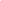 Student’s name 	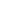 Medical Condition  Is this an ongoing condition?   YES /NO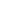 Medication name(s) 		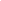 Dosage			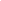 Medication use time (if applicable)  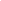 Date medication dispensed by pharmacyMedication expiry dates   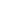 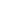 Special precautions 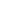 Student’s condition and individual symptoms 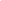 Daily care requirements 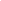 Procedures to take in an emergency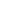 Follow up care if applicable 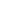 GP details/medical professionals working with your child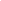 Additional information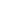 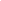 The information you have provided will help us to create a long-term care plan for your child Details of the person completing this form 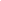 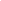 NAME						Date Email 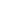 